Министерство культуры Республики ДагестанНациональная библиотека Республики Дагестан им. Р. ГамзатоваСлужба научной информации по культуре и искусствуК Году российского кино КИНО-календарь знаменательных и памятных дат на 2016 год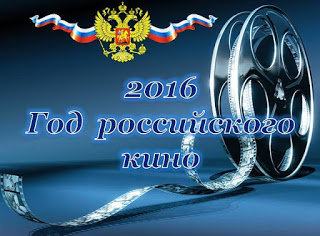 Махачкала - 2016Коллеги!Предлагаем вам информационный материал по датам 2016 года, посвященным кино. Как известно, 2016 год объявлен в России Годом российского кино и внимание к этой теме сейчас очень большое (Указ Президента Российской Федерации от 07.10.2015 г. № 503). КИНО-календарь – источник юбилейных дат, к которым можно приготовить массовые мероприятия в рамках Года российского кино. В него также включены имена известных композиторов, авторов песен и музыки ко многим кинофильмам.Подготовила зав. СНИКИ Кузьмина И.А.ЯНВАРЬОжидается премьера мультипликационного фильма «Иван Царевич и Серый Волк 3», мюзикла «Голоса большой страны».1 - 75 лет со дня рождения Сергея Каюмовича Шакурова (1941), актера6 – 105 лет со дня рождения Николая Афанасьевича Крючкова (1911 – 1993), советского киноактера.7 – 105 лет со дня рождения Марии Владимировны Мироновой (1911 – 1997), русской актрисы.8 - День детского кино. Этот праздник был учрежден 8 января 1998 года Правительством Москвы по инициативе Московского детского фонда в связи со столетием первого показа кино для детей в г. Москве.13 - 85 лет со дня рождения Аркадия Александровича Вайнера (1931-2005), писателя, кинодраматурга (сценарист фильмов «Свой среди чужих, чужой среди своих», «Мой друг Иван Лапшин» и др.)17 – 105 лет со дня рождения Семена Соломоновича Самодура (1911 – 1989), советского актера и режиссера театра кукол.21 – 95 лет со дня рождения Валентина Ивановича Ежова (1921 – 2004), русского кинодраматурга.24 – 115 лет со дня рождения Михаила Ильича Ромма (1901 – 1971), советского кинорежиссера и сценариста.24 – 80 лет со дня рождения Романа Сергеевича Филиппова (1936 – 1992), советского актера театра и кино.26 – 95 лет со дня рождения Юрия Николаевича Озерова (1921 – 2001), советского кинорежиссера.31 – 95 лет со дня рождения Владислава Игнатьевича Стржельчика (1921 – 1995), советского актера.ФЕВРАЛЬОжидается премьера фильма «Чемпионы: Быстрее. Выше. Сильнее»3 - 75 лет со дня рождения Эдуарда Яковлевича Володарского (1941-2012), кинодраматурга (сценарист фильмов «Место встречи изменить нельзя», «Визит к Минотавру» и др.)4 – 135 лет со дня рождения Якова Александровича Протазанова (1881-1945), русского кинорежиссера.14 – 115 лет со дня рождения Андрея Николаевича Москвина (1901-1961), советского кинооператора.15 – 115 лет со дня рождения Николая Дмитриевича Мордвинова (1901-1966), советского актера.19 – 85 лет со дня рождения Аллы Дмитриевны Ларионовой (1931-2000), русской актрисы.26 – 75 лет со дня рождения Евгения Ильича Жарикова (1941-2012), российского актера.МАРТ2 – 80 лет со дня рождения Ии Сергеевны Савиной (1936-2011), российской актрисы.6 - Международный день детского телевидения и радиовещания (1994) (первое воскресенье)6 - 115 лет со дня рождения Марка Семеновича Донского (1901-1981), советского кинорежиссера и кинодраматурга.8 - 75 лет со дня рождения Андрея Александровича Миронова (1941-1987), артиста.8 - 110 лет со дня рождения Александра Артуровича Роу (1906-1973), режиссера (есть разночтения в дате). Кинофильмы: «Варвара-краса, длинная коса», «Королевство кривых зеркал», «Морозко», «Огонь, вода и медные трубы».10 - 90 лет со дня рождения Александра Сергеевича Зацепина (1926), композитора, автора музыки к популярным фильмам «Кавказская пленница, или Новые приключения Шурика», «Бриллиантовая рука», «Иван Васильевич меняет профессию» и др.13 - 65 лет со дня рождения Ирины Ивановны Алферовой (1951), актрисы театра и кино.25 - День работника культуры (Указ Президента РФ № 1111 от 27.08.2007 года)25 - Международный день спортивного кино29 - 80 лет со дня рождения Станислава Сергеевича Говорухина (1936), российского кинорежиссера.АПРЕЛЬОжидается премьера фильма «Экипаж».16 - 75 лет со дня рождения Сергея Петровича Никоненко (1941), режиссера, актера.16 – 120 лет со дня рождения Бориса Георгиевича Добронравова (1896-1949), советского актера.16 – 115 лет со дня рождения Николая Павловича Акимова (1901-1968), советского режиссера и художника.МАЙ1 – 110 лет со дня рождения Юрия Владимировича Толубеева (1906-1979), советского актера.5 – 110 лет со дня рождения Виталия Павловича Полицеймако (1906-1967), советского актера.23 - 95 лет со дня рождения Григория Наумовича Чухрая (1921-2001), кинорежиссера.25 - 75 лет со дня рождения Олега Ивановича Даля (1941-1981), актера.ИЮНЬ3 - 110 лет со дня рождения Сергея Аполлинариевича Герасимова (1906-1985), режиссера.5 - 75 лет со дня рождения Барбары Брыльской (1941), актрисы.10 - 80 лет назад организована киностудия «Союзмультфильм» (1936).14 – 65 лет со дня рождения Александра Николаевича Сокурова (1951), российского кинорежиссера.15 - 80 лет со дня рождения Михаила Михайловича Державина (1936), актера21 - 75 лет со дня рождения Валерия Сергеевича Золотухина (1941-2013), рос. актера. ИЮЛЬ5 – 115 лет со дня рождения Сергея Владимировича Образцова (1901-1992), советского актера и режиссера.13 – 70 лет со дня рождения Игоря Владимировича Старыгина (1946-2009), российского актера.17 - 75 лет со дня рождения Сергея Анатольевича Иванова (1941-1999), детского писателя, сценарист мультфильмов «Бюро находок», «Маловато будет», «Падал прошлогодний снег».20 - 75 лет со дня рождения Людмилы Алексеевны Чурсиной (1941), актрисы.24 – 115 лет со дня рождения Игоря Владимировича Ильинского (1901-1987), актера театра и кино, режиссера.28 – 65 лет со дня рождения Натальи Николаевны Белохвостиковой (1951), советской актрисы.31 - 95 лет со дня рождения Любови Сергеевны Соколовой (1921-2001), актрисы.31 - 110 лет со дня рождения Веры Петровны Марецкой (1906-1978), актрисы.АВГУСТ3 - 70 лет со дня рождения Николая Петровича Бурляева (1946), актера.15 – 85 лет со дня рождения Микаэла Леоновича Таривердиева, (1931 – 1996), композитора, автора музыки к популярным фильмам: «Семнадцать мгновений весны», «Ирония судьбы», «Король-олень», «Человек идёт за солнцем», «До свидания, мальчики!» и др. А всего композитор написал музыку к 132 кинофильмам.19 – 65 лет со дня рождения Владимира Алексеевича Конкина (1951), российского актера.27 - День российского кино (Указ Президиума Верховного Совета СССР № 3018-Х от 01.10.1980 года «О праздничных и памятных днях»)27 - 120 лет со дня рождения Фаины Григорьевны Раневской (Фельдман) (1896-1984), актрисы.СЕНТЯБРЬ2 - 90 лет со дня рождения Евгения Павловича Леонова (1926-1994), рос. актера.15 – 85 лет со дня рождения Руфины Дмитриевны Нифонтовой (1931-1994), советской актрисы.21 - 100 лет со дня рождения Зиновия Ефимовича Гердта (1916-1996), актера.25 – 110 лет со дня рождения Дмитрия Дмитриевича Шостаковича (1906-1975), русского композитора, автора песен и музыки к кинофильмам: «Юность Максима», "Возвращение Максима", «Друзья», «Молодая гвардия», «Овод», «Встреча на Эльбе», «Гамлет», «Король Лир» и др.29 - 80 лет со дня рождения Аллы Сергеевны Демидовой (1936), актрисы.ОКТЯБРЬОжидаются премьеры фильмов «Ледокол», «Матильда» и «Время первых», мультипликационного фильма «Урфин Джюс и его деревянные солдаты».8 - 105 лет со дня рождения Марка Наумовича Бернеса (1911-1969), певца, киноактера. Снялся в фильмах «Два бойца», «Истребители», «Большая жизнь», «Далеко от Москвы», «Ночной патруль» и др. Популярные песни в исполнении М. Бернеса: «Враги сожгли родную хату», «Темная ночь», «Журавли», «С чего начинается Родина?», «Я люблю тебя, жизнь!» и др.8 - 85 лет со дня рождения Юлиана Семеновича Семенова (1931-1993), рос. писателя, кинодраматурга (сценарист фильмов "Майор «Вихрь" (1967), «Семнадцать мгновений весны» (1973), «Петровка, 38» (1980) и др.).8 - 80 лет со дня рождения Леонида Вячеславовича Куравлева (1936), рос. актера.9 - 90 лет со дня рождения Евгения Александровича Евстигнеева (1926-1992), актера.9 – 80 лет со дня рождения Эдмона Гарегиновича Кеосаяна (1936-1994), российского кинорежиссера.14 – 70 лет со дня рождения Павла Григорьевича Чухрая (1946), режиссера.22 – 90 лет со дня рождения Спартака Васильевича Мишулина (1926-2005), российского актера.24 - 105 лет со дня рождения Аркадия Исааковича Райкина (1911-1987), артиста.25 - 90 лет со дня рождения Галины Павловны Вишневской (1926), рос. певицы, актрисы (гл. роль в фильме «Александра»).28 - Международный день анимации (2002).28 - 80 лет со дня рождения Романа Григорьевича Виктюка (1936), режиссераНОЯБРЬ1 – 105 лет со дня рождения Сергея Дмитриевича Столярова (1911-1969), советского артиста театра и кино.6 – 80 лет со дня рождения Эмиля Владимировича Лотяну (1936-2003), режиссера, поэта, композитора.7 - 115 лет со дня рождения Рины (Екатерины) Васильевны Зеленой (1901-1991), рос. актрисы.14 – 110 лет со дня рождения Андрея Львовича Абрикосова (1906-1973), советского актера.17 - 115 лет со дня рождения Ивана Александровича Пырьева (1901-1968), кинорежиссера.19 - 95 лет со дня рождения Эмиля Вениаминовича Брагинского (1921-1998), писателя, кинодраматурга (сценарист фильмов «Берегись автомобиля», «Ирония судьбы, или С лёгким паром!», «Служебный роман» и др).29 – 135 лет со дня рождения Александра Викторовича Ивановского (1881-1968), советского кинорежиссера, сценариста.ДЕКАБРЬОжидается премьера фильма «Викинг»12 - 75 лет со дня рождения Виталия Мефодиевича Соломина (1941-2002), актера.16 – 80 лет со дня рождения Светланы Сергеевны Дружининой (1936), российской актрисы, кинорежиссера.18 - 95 лет со дня рождения Юрия Владимировича Никулина (1921-1997), артиста.23 - 85 лет со дня рождения Льва Константиновича Дурова (1931-2015), рос. актера24 - 70 лет со дня рождения Леонида Алексеевича Филатова (1946-2003), актера, драматурга.28 - Международный день кино (В память первого показа широкой публике короткометражного фильма «Прибытие поезда на вокзал Ла Сьота» в 1895 году в Париже)